Liturgieoverzicht voor zondag 2 mei om 10.00 in de Andreaskerk te HattemVoorganger	:	ds. D.M. van de LindeOrganist	:	H. JansenKoster	:	A. StrengBeamer	:	Bram van Belzen  / Marten van Vreeswijk / Jan Peter de HaanWelkom en mededelingenOrgelspelZingen: Psalm 30 vers 1 en 2 (LvdK 1973)1. Dank, Heer, Gij hebt het niet gedoogddat vreugd mijn vijand heeft verhoogd!Mijn God, om hulp riep ik U aan,en Gij schonkt mij dit nieuw bestaan!Het donker doodsrijk met zijn dreigingwerd tot een schaduw die voorbijging.2. Heft tot zijn eer een lofzang aan,gij die den Heer zijt toegedaan.Zijn gramschap duurt een kleine tijd,een leven zijn goedgunstigheid.Die wenend 's nachts is neergezegengaat met gejuich het zonlicht tegen.Stilte voor gebedBemoediging en GroetZingen: Psalm 30 vers 3 en 4 (LvdK 1973)3. Hoe zorgeloos had ik gedachtdat ik, bevestigd door uw kracht,o Here, boven elk gevaarstond als een berg, onwankelbaar!Maar nauw'lijks hield Gij U verborgen,of mij omringden schrik en zorgen.4. Ik riep U aan in grote nood:"Ach Heer, wat winst is in mijn dood?Zal ik nog zingen tot uw lof,als ik terneerlig, stof in stof?Heer, hoor mij, zend mij uw bescherming!Heer, red mij, toon mij uw ontferming!"Lezing van de GebodenZingen: Psalm 130 vers 1 en 2 (OB 1773)1. Uit diepten van ellenden
Roep ik, met mond en hart,
Tot U, die heil kunt zenden;
O HEER, aanschouw mijn smart;
Wil naar mijn smeekstem horen;
Merk op mijn jammerklacht;
Verleen mij gunstig' oren,
Daar 'k in mijn druk versmacht.2. Zo Gij in 't recht wilt treden,
O HEER, en gadeslaan
Onz' ongerechtigheden,
Ach, wie zal dan bestaan?
Maar neen, daar is vergeving
Altijd bij U geweest;
Dies wordt Gij, HEER, met beving,
Recht kinderlijk gevreesd.GebedKindermomentKinderlied Gezang 178 vers 7, 8, 9 (Liedboek 2013)7. Vissen wonen in de dieptevan de grondeloze zee.Niemand is er die hen roept,alleen de dood zwemt met hen mee.8. Tot Gods woorden zullen klinken,die tot op de bodem gaan.Daar roept God de grote vis,die Gods vraag niet kan weerstaan.9. Jona, wil je alles missenin dat donkere dodenoorden een prooi zijn van de vissen: heel je leven overboord.Schriftlezing (HSV): Jona 2Jona's gebed1 Toen bad Jona tot de HEERE, zijn God, vanuit het binnenste van de vis.2 Hij zei:Ik riep uit mijn benauwdheid tot de HEEREen Hij antwoordde mij.Uit de schoot van het graf riep ik om hulp,U hoorde mijn stem.3 Want U wierp mij de diepte in, in het hart van de zeeën,een watervloed omringde mij;al Uw baren en Uw golvensloegen over mij heen.4 En ík zei:Verstoten ben ik van voor Uw ogen;toch zal ik opnieuw aanschouwenUw heilige tempel.5 Water omving mij, bedreigde mijn leven,de watervloed omving mij.Zeewier was om mijn hoofd gebonden.6 Naar de diepste gronden van de bergendaalde ik af in de aarde;haar grendels sloten zich voor eeuwig achter mij.Maar uit het verderf trok U mijn leven omhoog,HEERE, mijn God!7 Toen mijn ziel in mij bezweek,dacht ik aan de HEERE;mijn gebed kwam tot U,in Uw heilige tempel.8 Wie nietige afgoden vereren,verlaten Hem Die hun goedertieren is.9 Maar ik, met dankzegging zal ik U offers brengen;wat ik beloofd heb, zal ik nakomen.Het heil is van de HEERE!10 Toen sprak de HEERE tot de vis, en hij spuwde Jona uit op het droge.Zingen: Psalm 130 vers 3 en 4 (OB 1773)3. Ik blijf den HEER verwachten;
Mijn ziel wacht ongestoord;
Ik hoop, in al mijn klachten,
Op Zijn onfeilbaar woord;
Mijn ziel, vol angst en zorgen,
Wacht sterker op den HEER,
Dan wachters op den morgen;
Den morgen, ach, wanneer?4. Hoopt op den HEER, gij vromen;
Is Israël in nood,
Er zal verlossing komen;
Zijn goedheid is zeer groot.
Hij maakt, op hun gebeden,
Gans Israël eens vrij
Van ongerechtigheden;
Zo doe Hij ook aan mij.VerkondigingZingen:  Gezang 40 vers 1-5 (LvdK 1973)1. Zijt Gij mijn God,ben ik uw mens nog, Here?Doet Gij vergaan wie zich van U afkeren,laat Gij mij over aan mijn lot?2. Geef toch een blijkvan weten en vergeven!Ik roep U uit de diepten van het leven,de diepten van het dodenrijk,3. Gij zelf deed, Heer,mij weg van voor uw ogen.Red mij! de waat'ren zijn om mij bewogen,breng uit de zee mijn leven weer!4. Alleen een visis aan haar hart geborgen,mij mensenkind, mij vogel van de morgen,mij dompelt zij in duisternis.5. Ach Heer, geef lichtwie viel in ongenade!Hoe lang vergeldt Gij 't kwade met het kwade,verhult Gij mij uw aangezicht?Dankgebed en voorbedeCollecteDiaconie:	NL12 RABO 0325 7023 65Kerk:	NL36 RABO 0325 7034 85Zingen: Gezang 40 vers 6-9 (LvdK 1973)6. Hebt Gij voorgoedwie U verliet verstoten,voor eeuwig achter mij de poort geslotennaar 't leven en zijn overvloed?7. Zie mij weer aan,zie 't zeewier om mijn slapen;moet dan de krans, Heer, voor mijn hoofd geschapen,verdorren en verloren gaan?8. Gij duldt het niet,Gij redt mij uit de golven;Gij hebt de dood zijn eigen graf gedolven,de waat'ren zijn uw grondgebied.9. Wie hel en dood,wie wind en water vrezen,Gij wilt mijn God, ik mag uw mens weer wezen!Ik maak uw naam op aarde groot.Zegen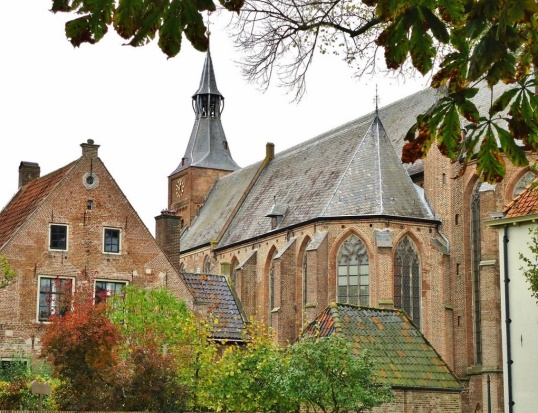 Fijn dat u en jij de dienst bijwoonde. Een goede zondag en Gods zegen toegewenst!Kerkdiensten verder vandaag:19.00 uur Andreaskerk, Digitale Kerkdienst. ds.J.H. van Wijk uit Windesheim